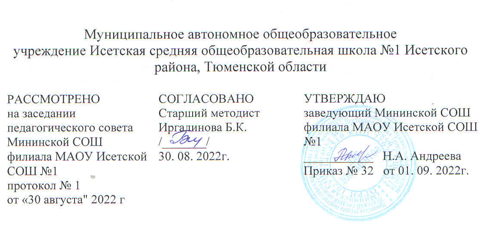 РАБОЧАЯ ПРОГРАММА по химии(учебный предмет)______ 8________ (класс)2022-2023 учебный год(сроки реализации)Учитель химии:Камалиева Ирина АнатольевнаПервой квалификационной категориис. Минино,2022 г.Рабочая программа учебного предмета «_химия__»__8_ классПрограмма по химии для 8 класса составлена в соответствии с Федеральным государственным образовательным стандартом Основного Общего Образования , Примерной программой по курсу химии для 8-11 классов: программа. — М. : «Дрофа» Рабочая программа по химии 8 класс к УМК О.С. Габриеляна (М.: Дрофа), 2012. Разработана на основе документов: учебного предмета «Химия» 8 класс О.С. Габриеляна. Москва. Издательский центр «Дрофа», 2012г. Программы воспитательной работы школы, учебного плана МАОУ Исетской СОШ №1.Планируемые результаты освоения учебного предмета «_химия__» _8_ классЛичностными результатами изучения предмета «Химия» в 8 классе являются следующие умения:• осознавать единство и целостность окружающего мира, возможности его познаваемости и объяснимости на основе достижений науки;• постепенно выстраивать собственное целостное мировоззрение: осознавать потребность и готовность к самообразованию, в том числе и в рамках самостоятельной деятельности вне школы;• оценивать жизненные ситуации с точки зрения безопасного образа жизни и сохранения здоровья;• оценивать экологический риск взаимоотношений человека и природы.• формировать экологическое мышление: умение оценивать свою деятельность и поступки других людей с точки зрения сохранения окружающей среды - гаранта жизни и благополучия людей на Земле.Метапредметными результатами изучения курса «Химия» является формирование универсальных учебных действий (УУД). Регулятивные УУД:• самостоятельно обнаруживать и формулировать учебную проблему, определять цель учебной деятельности;• выдвигать версии решения проблемы, осознавать конечный результат, выбирать из предложенных и искать самостоятельно средства достижения цели;• составлять (индивидуально или в группе) план решения проблемы;• работая по плану, сверять свои действия с целью и, при необходимости, исправлять ошибки самостоятельно;• в диалоге с учителем совершенствовать самостоятельно выработанные критерии оценки. Познавательные УУД:• анализировать, сравнивать, классифицировать и обобщать факты и явления. Выявлять причины и следствия простых явлений.• осуществлять сравнение, классификацию, самостоятельно выбирая основания и критерии для указанных логических операций;• строить	логическое	рассуждение,	включающее	установление причинно- следственных связей.• создавать схематические модели с выделением существенных характеристик объекта.• составлять тезисы, различные виды планов (простых, сложных и т.п.).• преобразовывать информацию из одного вида в другой (таблицу в текст и пр.).•уметь определять возможные источники необходимых сведений, производить поиск информации, анализировать и оценивать её достоверность. Коммуникативные УУД:Самостоятельно организовывать учебное взаимодействие в группе (определять общие цели, распределять роли, договариваться друг с другом и т.д.).Предметными результатами изучения предмета являются следующие умения:осознание роли веществ:определять роль различных веществ в природе и технике;объяснять роль веществ в их круговороте.рассмотрение химических процессов:приводить примеры химических процессов в природе;находить черты, свидетельствующие об общих признаках химических процессов и их различиях.использование химических знаний в быту:перечислять отличительные свойства химических веществ;различать основные химические процессы;определять основные классы неорганических веществ;понимать смысл химических терминов.овладение основами методов познания, характерных для естественных наук:характеризовать методы химической науки (наблюдение, сравнение, эксперимент, измерение) и их роль в познании природы;проводить химические опыты и эксперименты и объяснять их результаты.умение оценивать поведение человека с точки зрения химической безопасности по отношению к человеку и природе:использовать знания химии при соблюдении правил использования бытовых химических препаратов;– различать опасные и безопасные вещества.Рабочая программа построена на основе концентрического подхода. Это достигается путем вычленения дидактической единицы – химического элемента - и дальнейшем усложнении и расширении ее: здесь таковыми выступают формы существования (свободные атомы, простые и сложные вещества). В программе учитывается реализация межпредметных связей с курсом физики (7 класс) и биологии (6-7 классы), где дается знакомство со строением атома, химической организацией клетки и процессами обмена веществ.Основной формой организации учебного процесса является классно-урочная система. В качестве дополнительных форм организации образовательного процесса используется система консультационной поддержки, индивидуальных занятий, самостоятельная работа учащихся с использованием современных информационных технологий.Преобладающей формой контроля выступают письменный (самостоятельные и контрольные работы) и устный опрос (собеседование) экзамен.Содержание учебного предметаТема 1. Введение в химию (6 ч)Химия — наука о веществах, их свойствах и превращениях.Понятие о химическом элементе и формах его существования: свободных атомах, простых и сложных веществаПревращения веществ. Отличие химических реакций от физических явлений.Роль химии в жизни человека.Краткие сведения из истории возникновения и развития химии. Период алхимии. Понятие о философском камне. Химия в ХVI в. Развитие химии на Руси. Роль отечественных ученых в становлении химической науки - работы М. В. Ломоносова, А. М. Бутлерова, Д. И. Менделеева.Химическая символика. Знаки химических элементов и происхождение их названий. Химические формулы. Индексы и коэффициенты. Относительные атомная и молекулярная массы. Расчет массовой доли химического элемента по формуле вещества.Периодическая система химических элементов Д. И. Менделеева, ее структура: малые и большие периоды, группы и подгруппы (главная и побочная). Периодическая система как справочное пособие для получения сведений о химических элементах.Расчётные задачи. 1. Нахождение относительной молекулярной массы вещества по его химической формуле. 2. Вычисление массовой доли химического элемента в веществе по его формуле.Практическая работа № 1Правила техники безопасности при работе в химическом кабинете. Лабораторное оборудование и обращение с ним.Предметные результаты обученияУчащийся должен уметь:использовать	при	характеристике	веществ	понятия:	«атом»,	«молекула»,«химический элемент», «химический знак, или символ», «вещество», «простое вещество», «сложное вещество», «свойства веществ», «химические явления»,«физические явления», «коэффициенты», «индексы», «относительная атомная масса», «относительная молекулярная масса», «массовая доля элемента»;знать: предметы изучения естественнонаучных дисциплин, в том числе химии; химические символы, их названия и произношение;классифицировать вещества по составу на простые и сложные;различать: тела и вещества; химический элемент и простое вещество;описывать: формы существования химических элементов (свободные атомы, простые вещества, сложные вещества); табличную форму Периодической системы химических элементов; положение элемента в таблице Д. И. Менделеева, используя понятия «период», «группа», «главная подгруппа», «побочная подгруппа»; свойства веществ (твердых, жидких, газообразных);объяснять сущность химических явлений (с точки зрения атомно-молекулярного учения) и их принципиальное отличие от физических явлений;характеризовать: основные методы изучения естественных дисциплин (наблюдение, эксперимент, моделирование); вещество по его химической формуле согласно плану: качественный состав, тип вещества (простое или сложное), количественный состав, относительная молекулярная масса, соотношение масс элементов в веществе, массовые доли элементов в веществе (для сложных веществ); роль химии (положительную и отрицательную) в жизни человека, аргументировать свое отношение к этой проблеме;вычислять относительную молекулярную массу вещества и массовую долю химического элемента в соединениях;проводить наблюдения свойств веществ и явлений, происходящих с веществами;соблюдать	правила	техники	безопасности	при	проведении	наблюдений	и лабораторных опытов.Метапредметные результаты обученияУчащийся должен уметь:определять проблемы, т. е. устанавливать несоответствие между желаемым и действительным;составлять сложный план текста;владеть таким видом изложения текста, как повествование;под руководством учителя проводить непосредственное наблюдение;под руководством учителя оформлять отчет, включающий описание наблюдения, его результатов, выводов;использовать такой вид мысленного (идеального) моделирования, как знаковое моделирование (на примере знаков химических элементов, химических формул);использовать	такой	вид	материального	(предметного)	моделирования,	как физическое моделирование (на примере моделирования атомов и молекул);получать химическую информацию из различных источников;определять объект и аспект анализа и синтеза;определять компоненты объекта в соответствии с аспектом анализа и синтеза;осуществлять качественное и количественное описание компонентов объекта;определять отношения объекта с другими объектами;определять существенные признаки объекта.Тема 2. Атомы химических элементов (8 ч)Атомы как форма существования химических элементов. Основные сведения о строении атомов. Доказательства сложности строения атомов. Опыты Резерфорда. Планетарная модель строения атома.Состав атомных ядер: протоны и нейтроны. Относительная атомная масса.Взаимосвязь понятий «протон», «нейтрон», «относительная атомная масса».Изменение числа протонов в ядре атома - образование новых химических элементов.Изменение числа нейтронов в ядре атома - образование изотопов. Современное определение понятия «химический элемент». Изотопы как разновидности атомов одного химического элемента.Электроны. Строение электронных оболочек атомов химических элементов №1- 20 периодической системы Д. И. Менделеева. Понятие о завершенном и незавершенном электронном слое (энергетическом уровне).Периодическая система химических элементов Д. И. Менделеева и строение атомов: физический смысл порядкового номера элемента, номера группы, номера периода.Изменение числа электронов на внешнем электронном уровне атома химического элемента - образование положительных и отрицательных ионов. Ионы, образованные атомами металлов и неметаллов. Причины изменения металлических и неметаллических свойств в периодах и группах.Образование бинарных соединений. Понятие об ионной связи. Схемы образования ионной связи.Взаимодействие атомов химических элементов-неметаллов между собой - образование двухатомных молекул простых веществ. Ковалентная неполярная химическая связь.Электронные и структурные формулы.Взаимодействие атомов химических элементов-неметаллов между собой - образование бинарных соединений неметаллов. Электроотрицательность. Понятие о ковалентной полярной связи.Взаимодействие атомов химических элементов-металлов между собой - образование металлических кристаллов. Понятие о металлической связи.Демонстрации. Модели атомов химических элементов. Периодическая система химических элементов Д. И. Менделеева.Предметные результаты обученияУчащийся должен уметь:использовать при характеристике атомов понятия: «протон», «нейтрон»,«электрон», «химический элемент», «массовое число», «изотоп», «электронный слой», «энергетический уровень», «элементы-металлы», «элементы-неметаллы»; при характеристике веществ понятия «ионная связь», «ионы», «ковалентная неполярная связь», «ковалентная полярная связь», «электроотрицательность»,«валентность», «металлическая связь»;описывать состав и строение атомов элементов с порядковыми номерами 1—20 в Периодической системе химических элементов Д. И. Менделеева;составлять схемы распределения электронов по электронным слоям в электронной оболочке атомов; схемы образования разных типов химической связи (ионной, ковалентной, металлической);объяснять закономерности изменения свойств химических элементов (зарядов ядер атомов, числа электронов на внешнем электронном слое, число заполняемых электронных слоев, радиус атома, электроотрицательность, металлические и неметаллические свойства) в периодах и группах (главных подгруппах) Периодической системы химических элементов Д. И. Менделеева с точки зрения теории строения атома;сравнивать свойства атомов химических элементов, находящихся в одном периоде или главной подгруппе Периодической системы химических элементов Д. И. Менделеева (зарядов ядер атомов, числа электронов на внешнем электронном слое, число заполняемых электронных слоев, радиус атома, электроотрицательность, металлические и неметаллические свойства);давать характеристику химических элементов по их положению в Периодической системе химических элементов Д. И. Менделеева (химический знак, порядковый номер, период, группа, подгруппа, относительная атомная масса, строение атома — заряд ядра, число протонов и нейтронов в ядре, общее число электронов, распределение электронов по электронным слоям);определять тип химической связи по формуле вещества;приводить примеры веществ с разными типами химической связи;характеризовать механизмы образования ковалентной связи (обменный), ионной связи, металлической связи;устанавливать причинно-следственные связи: состав вещества — тип химической связи;составлять формулы бинарных соединений по валентности;находить валентность элементов по формуле бинарного соединения.Метапредметные результаты обученияУчащийся должен уметь:формулировать гипотезу по решению проблем;составлять план выполнения учебной задачи, решения проблем творческого и поискового характера, выполнения проекта совместно с учителем;составлять тезисы текста;владеть таким видом изложения текста, как описание;использовать такой вид мысленного (идеального) моделирования, как знаковое моделирование (на примере составления схем образования химической связи);использовать	такой	вид	материального	(предметного)	моделирования, как аналоговое моделирование;использовать	такой	вид	материального	(предметного)	моделирования, как физическое моделирование (на примере моделей строения атомов);определять объекты сравнения и аспект сравнения объектов;выполнять неполное однолинейное сравнение;выполнять неполное комплексное сравнение;выполнять полное однолинейное сравнение.Тема 3. Простые вещества (5ч)Положение металлов и неметаллов в периодической системе химических элементов Д. И. Менделеева. Важнейшие простые вещества - металлы: железо, алюминий, кальций, магний, натрий, калий. Общие физические свойства металлов.Важнейшие простые вещества - неметаллы, образованные атомами кислорода, водорода, азота, серы, фосфора, углерода. Способность атомов химических элементов к образованию нескольких простых веществ - аллотропия. Аллотропные модификации кислорода, фосфора и олова. Металлические и неметаллические свойства простых веществ. Относительность деления простых веществ на металлы и неметаллы.Постоянная Авогадро. Количество вещества. Моль. Молярная масса. Молярный объем газообразных веществ. Кратные единицы количества вещества — миллимоль и киломоль, миллимолярная и киломолярная массы вещества, миллимолярный и киломолярный объемы газообразных веществ.Расчеты с использованием понятий «количество вещества», «молярная масса»,«молярный объем газов», «постоянная Авогадро».Расчетные задачи. 1. Вычисление молярной массы веществ по химическим формулам. 2. Расчеты с использованием понятий «количество вещества», «молярная масса», «молярный объем газов», «постоянная Авогадро».Демонстрации. Некоторые металлы и неметаллы количеством вещества 1 моль.Модель молярного объема газообразных веществ.Предметные результаты обученияУчащийся должен уметь:использовать при характеристике веществ понятия: «металлы», «пластичность»,«теплопроводность», «электропроводность», «неметаллы», «аллотропия»,«аллотропные видоизменения, или модификации»;описывать положение элементов-металлов и элементов-неметаллов в Периодической системе химических элементов Д. И. Менделеева;классифицировать простые вещества на металлы и неметаллы, элементы;определять принадлежность неорганических веществ к одному из изученных классов — металлы и неметаллы;доказывать относительность деления простых веществ на металлы и неметаллы;характеризовать общие физические свойства металлов;устанавливать причинно-следственные связи между строением атома и химической связью в простых веществах — металлах и неметаллах;объяснять многообразие простых веществ таким фактором, как аллотропия;описывать свойства веществ (на примерах простых веществ — металлов и неметаллов);соблюдать	правила	техники	безопасности	при	проведении	наблюдений	и лабораторных опытов;использовать при решении расчетных задач понятия: «количество вещества»,«моль», «постоянная Авогадро», «молярная масса», «молярный объем газов»,«нормальные условия»;проводить расчеты с использованием понятий: «количество вещества», «молярная масса», «молярный объем газов», «постоянная Авогадро».Метапредметные результаты обученияУчащийся должен уметь:составлять конспект текста;самостоятельно использовать непосредственное наблюдение;самостоятельно	оформлять	отчет,	включающий	описание	наблюдения, его результатов, выводов;выполнять полное комплексное сравнение;выполнять сравнение по аналогииТема 4. Соединения химических элементов (16 ч)Степень окисления. Определение степени окисления элементов по химической формуле соединения. Составление формул бинарных соединений, общий способ их называния. Бинарные соединения: оксиды, хлориды, сульфиды и др. Составление их формул. Представители оксидов: вода, углекислый газ и негашеная известь. Представители летучих водородных соединений: хлороводород и аммиак.Основания, их состав и названия. Растворимость оснований в воде. Таблица растворимости гидроксидов и солей в воде. Представители щелочей: гидроксиды натрия, калия и кальция. Понятие о качественных реакциях. Индикаторы. Изменение окраски индикаторов в щелочной среде.Кислоты, их состав и названия. Классификация кислот. Представители кислот: серная, соляная и азотная. Изменение окраски индикаторов в кислотной среде.Соли как производные кислот и оснований. Их состав и названия. Растворимость солей в воде. Представители солей: хлорид натрия, карбонат и фосфат кальция.Аморфные и кристаллические вещества.Межмолекулярные взаимодействия. Типы кристаллических решеток: ионная, атомная, молекулярная и металлическая. Зависимость свойств веществ от типов кристаллических решеток.Вещества молекулярного и немолекулярного строения. Закон постоянства состава для веществ молекулярного строения.Чистые вещества и смеси. Примеры жидких, твердых и газообразных смесей. Свойства чистых веществ и смесей. Их состав. Массовая и объемная доли компонента смеси. Расчеты, связанные с использованием понятия доля.Расчётные задачи. 1. Расчет массовой и объемной долей компонентов смеси веществ. 2. Вычисление массовой доли вещества в растворе по известной массе растворенного вещества и массе растворителя. 3. Вычисление массы растворяемого вещества и растворителя, необходимых для приготовления определенной массы раствора с известной массовой долей растворенного вещества.Демонстрации. Образцы оксидов, кислот, оснований и солей. Модели кристаллических решеток хлорида натрия, алмаза, оксида углерода (IV). Способы разделения смесей, дистилляция воды.Лабораторные опыты. 1. Знакомство с образцами веществ разных классов. 2.Разделение смесей.Практическая работа № 2. Очистка загрязненной поваренной соли.Практическая работа № 3.Приготовление раствора сахара с заданной массовой долей растворенного вещества.Предметные результаты обученияУчащийся должен уметь:использовать при характеристике веществ понятия: «степень окисления»,«валентность»,    «оксиды»,    «основания»,    «щелочи»,    «качественная  реакция»,«индикатор», «кислоты», «кислородсодержащие кислоты», «бескислородные кислоты», «кислотная среда», «щелочная среда», «нейтральная среда», «шкала рН»,       «соли»,       «аморфные       вещества»,       «кристаллические      вещества»,«кристаллическая    решетка»,    «ионная    кристаллическая    решетка»,    «атомная кристаллическая решетка», «молекулярная кристаллическая решетка», «металлическая кристаллическая решетка», «смеси»;классифицировать сложные неорганические вещества по составу на оксиды, основания, кислоты и соли; основания, кислоты и соли по растворимости в воде; кислоты по основности и содержанию кислорода;определять принадлежность неорганических веществ к одному из изученных классов (оксиды, летучие водородные соединения, основания, кислоты, соли) по формуле;описывать свойства отдельных представителей оксидов (на примере воды, углекислого газа, негашеной извести), летучих водородных соединений (на примере хлороводорода и аммиака), оснований (на примере гидроксидов натрия, калия и кальция), кислот (на примере серной кислоты) и солей (на примере хлорида натрия, карбоната кальция, фосфата кальция);определять валентность и степень окисления элементов в веществах;составлять формулы оксидов, оснований, кислот и солей по валентностям и степеням окисления элементов, а также зарядам ионов, указанным в таблице растворимости кислот, оснований и солей;составлять названия оксидов, оснований, кислот и солей; сравнивать валентность и степень окисления; оксиды, основания, кислоты и соли по составу;использовать таблицу растворимости для определения растворимости веществ;устанавливать генетическую связь между оксидом и гидроксидом и наоборот; причинно-следственные связи между строением атома, химической связью и типом кристаллической решетки химических соединений;характеризовать атомные, молекулярные, ионные металлические кристаллические решетки; среду раствора с помощью шкалы рН;приводить примеры веществ с разными типами кристаллической решетки;проводить наблюдения за свойствами веществ и явлениями, происходящими с веществами;соблюдать правила техники безопасности при проведении наблюдений и опытов;исследовать среду раствора с помощью индикаторов; экспериментально различать кислоты и щелочи, пользуясь индикаторами;использовать при решении расчетных задач понятия «массовая доля элемента в веществе», «массовая доля растворенного вещества», «объемная доля газообразного вещества»;проводить расчеты с использованием понятий «массовая доля элемента в веществе», «массовая доля растворенного вещества», «объемная доля газообразного вещества».Метапредметные результаты обученияУчащийся должен уметь:составлять на основе текста таблицы, в том числе с применением средств ИКТ;под руководством учителя проводить опосредованное наблюдениепод руководством учителя оформлять отчет, включающий описание эксперимента, его результатов, выводов;осуществлять индуктивное обобщение (от единичного достоверного к общему вероятностному), т. е. определять общие существенные признаки двух и более объектов и фиксировать их в форме понятия или суждения;осуществлять дедуктивное обобщение (подведение единичного достоверного под общее достоверное), т. е. актуализировать понятие или суждение, и отождествлять с ним соответствующие существенные признаки одного или более объектов;определять аспект классификации;осуществлять классификацию;знать и использовать различные формы представления классификации.Тема 5. Изменения, происходящие с веществами (11 ч)Понятие явлений как изменений, происходящих с веществами. Явления, связанные с изменением кристаллического строения вещества при постоянном его составе, физические явления. Физические явления в химии: дистилляция, кристаллизация, выпаривание и возгонка веществ, центрифугирование.Явления, связанные с изменением состава вещества, - химические реакции. Признаки и условия протекания химических реакций. Понятие об экзо- и эндотермических реакциях. Реакции горения как частный случай экзотермических реакций, протекающих с выделением света.Закон сохранения массы веществ. Химические уравнения. Значение индексов и коэффициентов. Составление уравнений химических реакций.Расчеты по химическим уравнениям. Решение задач на нахождение количества вещества, массы или объема продукта реакции по количеству вещества, массе или объему исходного вещества. Расчеты с использованием понятия «доля», когда исходное вещество дано в виде раствора с заданной массовой долей растворенного вещества или содержит определенную долю примесей.Реакции разложения. Понятие о скорости химических реакций. Катализаторы.Ферменты.Реакции соединения. Каталитические и некаталитические реакции. Обратимые и необратимые реакции.Реакции замещения. Электрохимический ряд напряжений металлов, его использование для прогнозирования возможности протекания реакций между металлами и растворами кислот. Реакции вытеснения одних металлов из растворов их солей другими металлами.Реакции обмена. Реакции нейтрализации. Условия протекания реакций обмена в растворах до конца.Типы химических реакций (по признаку «число и состав исходных веществ и продуктов реакции») на примере свойств воды. Реакция разложения - электролиз воды. Реакции соединения - взаимодействие воды с оксидами металлов и неметаллов. Понятие«гидроксиды». Реакции замещения - взаимодействие воды с щелочными и щелочноземельными металлами. Реакции обмена (на примере гидролиза сульфида алюминия и карбида кальция).Расчётные задачи. 1. Вычисление по химическим уравнениям массы или количества вещества по известной массе или количеству вещества одного из вступающих в реакцию веществ или продуктов реакции. 2. Вычисление массы (количества вещества, объема) продукта реакции, если известна масса исходного вещества, содержащего определенную долю примесей. 3. Вычисление массы (количества вещества, объема) продукта реакции, если известна масса раствора и массовая доля растворенного вещества.Предметные результаты обучения:Учащийся должен уметь:классифицировать химические реакции по числу и составу исходных веществ и продуктов реакции; тепловому эффекту; направлению протекания реакции; участию катализатора;использовать таблицу растворимости для определения возможности протекания реакций обмена; электрохимический ряд напряжений (активности) металлов для определения возможности протекания реакций между металлами и водными растворами кислот и солей;наблюдать и описывать признаки и условия течения химических реакций, делать выводы на основании анализа наблюдений за экспериментом;проводить расчеты по химическим уравнениям на нахождение количества, массы или объема продукта реакции по количеству, массе или объему исходного вещества; с использованием понятия «доля», когда исходное вещество дано в виде раствора с заданной массовой долей растворенного вещества или содержит определенную долю примесей.Метапредметные результаты обученияУчащийся должен уметь:составлять на основе текста схемы, в том числе с применением средств ИКТ;самостоятельно оформлять отчет, включающий описание эксперимента, его результатов, выводов;использовать такой вид мысленного (идеального) моделирования, как знаковое моделирование (на примере уравнений химических реакций);различать объем и содержание понятий;различать родовое и видовое понятия;осуществлять родовидовое определение понятий.Демонстрации. Примеры физических явлений; а) плавление парафина; б) диффузия душистых веществ с горящей лампочки накаливания. Примеры химических явлений: а) горение магния; б) взаимодействие соляной кислоты с мрамором или мелом; в) получение гидроксида меди (II); г) растворение полученного гидроксида в кислотах; д) взаимодействие оксида меди (II) с серной кислотой при нагревании; е) разложение перманганата калия; ж) взаимодействие разбавленных кислот с металлами.Лабораторные опыты. 3. Сравнение скорости испарения воды и спирта по исчезновению их капель на фильтровальной бумаге. 4. Окисление меди в пламени спиртовки или горелки. 5. Помутнение известковой воды от выдыхаемого углекислого газа. 6. Получение углекислого газа взаимодействием соды и кислоты. 7. Замещение меди в растворе хлорида меди (II) железом.Практическая работа № 4.Признаки химических реакций.Предметные результаты обучения:Учащийся должен уметь:обращаться с лабораторным оборудованием и нагревательными приборами в соответствии с правилами техники безопасности;выполнять	простейшие	приемы	работы	с	лабораторным	оборудованием: лабораторным штативом; спиртовкой;наблюдать за свойствами веществ и явлениями, происходящими с веществами;описывать химический эксперимент с помощью естественного (русского или родного) языка и языка химии;делать выводы по результатам проведенного эксперимента;готовить растворы с определенной массовой долей растворенного вещества;приготовить раствор и рассчитать массовую долю растворенного в нем вещества.Метапредметные результаты обученияУчащийся должен уметь:самостоятельно использовать опосредованное наблюдение.Тема    6.	Теория электролитической диссоциации и свойства классов неорганических соединений (20 ч)Понятие об электролитической диссоциации. Электролиты и неэлектролиты. Механизм диссоциации электролитов с различным типом химической связи. Степень электролитической диссоциации. Сильные и слабые электролиты.Основные положения теории электролитической диссоциации. Ионные уравнения реакций. Условия протекания реакции обмена между электролитами до конца в свете ионных представлений.Классификация ионов и их свойства.Кислоты, их классификация. Диссоциация кислот и их свойства в свете теории электролитической диссоциации. Молекулярные и ионные уравнения реакций кислот. Взаимодействие кислот с металлами. Электрохимический ряд напряжений металлов. Взаимодействие кислот с оксидами металлов. Взаимодействие кислот с основаниями - реакция нейтрализации. Взаимодействие кислот с солями. Использование таблицы растворимости для характеристики химических свойств кислот.Основания, их классификация. Диссоциация оснований и их свойства в свете теории электролитической диссоциации. Взаимодействие оснований с кислотами, кислотными оксидами и солями. Использование таблицы растворимости для характеристики химических свойств оснований. Разложение нерастворимых оснований при нагревании.Соли, их классификация и диссоциация различных типов солей. Свойства солей в свете теории электролитической диссоциации. Взаимодействие солей с металлами, условия протекания этих реакций. Взаимодействие солей с кислотами, основаниями и солями. Использование таблицы растворимости для характеристики химических свойств солей.Обобщение сведений об оксидах, их классификации и химических свойствах.Генетические ряды металлов и неметаллов. Генетическая связь между классами неорганических веществОкислительно-восстановительные реакции. Окислитель и восстановитель, окисление и восстановление.Реакции ионного обмена и окислительно-восстановительные реакции. Составление уравнений окислительно-восстановительных реакций методом электронного баланса.Свойства простых веществ - металлов и неметаллов, кислот и солей в свете представлений об окислительно-восстановительных процессах.Предметные результаты обучения:Учащийся должен уметь:использовать при характеристике превращений веществ понятия: «раствор»,«электролитическая диссоциация», «электролиты», «неэлектролиты», «степень диссоциации»,«сильные	электролиты»,	«слабые	электролиты»,	«катионы»,«анионы»,«кислоты»,	«основания»,	«соли»,	«ионные	реакции»,«несолеобразующие  оксиды»,   «солеобразующие  оксиды»,   «основные  оксиды», «кислотные	оксиды»,	«средние	соли»,	«кислые	соли»,	«основные	соли»,«генетический  ряд»,  «окислительно-восстановительные  реакции»,  «окислитель»,«восстановитель», «окисление», «восстановление»;описывать растворение как физико-химический процесс;иллюстрировать примерами основные положения теории электролитической диссоциации; генетическую взаимосвязь между веществами (простое вещество — оксид — гидроксид — соль);характеризовать общие химические свойства кислотных и основных оксидов, кислот, оснований и солей с позиций теории электролитической диссоциации; сущность электролитической диссоциации веществ с ковалентной полярной и ионной химической связью; сущность окислительно-восстановительных реакций;приводить примеры реакций, подтверждающих химические свойства кислотных и основных оксидов, кислот, оснований и солей; существование взаимосвязи между основными классами неорганических веществ;классифицировать химические реакции по «изменению степеней окисления элементов, образующих реагирующие вещества»;составлять уравнения электролитической диссоциации кислот, оснований и солей; молекулярные, полные и сокращенные ионные уравнения реакций с участием электролитов; уравнения окислительно-восстановительных реакций, используя метод электронного баланса; уравнения реакций, соответствующих последовательности («цепочке») превращений неорганических веществ различных классов;	определять окислитель	и	восстановитель,	окисление	и	восстановление	в окислительно-восстановительных реакциях;устанавливать причинно-следственные связи: класс вещества — химические свойства вещества;наблюдать и описывать реакции между электролитами с помощью естественного (русского или родного) языка и языка химии;проводить опыты, подтверждающие химические свойства основных классов неорганических веществ.Метапредметные результаты обученияУчащийся должен уметь:делать пометки, выписки, цитирование текста;составлять доклад;составлять на основе текста графики, в том числе с применением средств ИКТ;владеть таким видом изложения текста, как рассуждение;использовать такой вид мысленного (идеального) моделирования, как знаковое моделирование (на примере уравнений реакций диссоциации, ионных уравнений реакций, полуреакций окисления-восстановления);различать компоненты доказательства (тезис, аргументы и форму доказательства);осуществлять прямое индуктивное доказательство.Демонстрации. Испытание веществ и их растворов на электропроводность. Зависимость электропроводности уксусной кислоты от концентрации. Взаимодействие цинка с серой, соляной кислотой, хлоридом меди (II). Горение магния.Лабораторные опыты. 8. Реакции, характерные для растворов кислот (соляной или серной). 9. Реакции, характерные для растворов щелочей (гидроксидов натрия или калия). 10. Получение и свойства нерастворимого основания, например гидроксида меди (II). 11. Реакции, характерные для растворов солей (например, для хлорида меди (II)). 12. Реакции, характерные для основных оксидов (например, для оксида кальция). 13. Реакции, характерные для кислотных оксидов (например, для углекислого газа).Практическая работа №5. Условия протекания химических реакций между растворами электролитов до конца.Практическая работа № 6. Свойства кислот, оснований, оксидов и солей.Предметные результаты обученияУчащийся должен уметь:обращаться с лабораторным оборудованием и нагревательными приборами в соответствии с правилами техники безопасности;выполнять простейшие приемы обращения с лабораторным оборудованием: лабораторным штативом, спиртовкой;наблюдать за свойствами веществ и явлениями, происходящими с веществами;описывать химический эксперимент с помощью естественного (русского или родного) языка и языка химии;делать выводы по результатам проведенного эксперимента.Метапредметные результаты обученияУчащийся должен уметь:определять, исходя из учебной задачи, необходимость непосредственного или опосредованного наблюдения;самостоятельно формировать программу эксперимента.Тема 7. Повторение и обобщение изученного материала (2ч).Повторение материала 8 класса: строение атома, Периодический закон и периодическая система химических элементов Д.И. Менделеева. Классификация и свойства простых и сложных веществ; типы химических реакций; реакции ионного обмена, ОВР.Результат обучения: экзамен по курсу химии 8 класса.Тематическое планирование по химии, 8 класс, (2 часа в неделю, всего 68 часов)УМК О.С. Габриеляна.III. Календарно – тематическое планирование по химии по программе О.С.Габриеляна(2 часа в неделю, всего 68 часов)№ п/пНаименование темыВсего часовПримечанияПримечания№ п/пНаименование темыВсего часовПрактические работыКонтрольные работы1.Тема 1.Введение6№1. Приёмы обращения слабораторным оборудованием. Правила техники безопасности при работе в химическом кабинете.2.Тема 2.Атомы химических элементов8К.р. №13.Тема 3.Простые вещества5К.р. №24.Тема 4. Соединения химических элементов16№2. Очистка загрязненной поваренной соли.№3. Приготовление раствора сахара с заданной массовой долей растворенного вещества.К.Р. №35.Тема 5. Изменения, происходящие с веществами.11№4. Признаки химических реакций.К.Р. №46.Тема 6. Растворение. Растворы. Свойства растворов электролитов.20Л.Р. №5.Условия протекания химических реакций между растворами электролитов до конца.№6.Свойства кислот, оснований, оксидов и солей.К.р. №57.Тема 7. Повторение и обобщение изученного материала.2ЭкзаменИтого:6865№ п/пНазвание темы урокаКол- вочасовДата проведенияДата проведенияДата проведенияДата проведения№ п/пНазвание темы урокаКол- вочасовпланпланфактфактТема 1. Введение(6ч)1Вводный инструктаж по ТБ при работе в кабинете химии. Предмет химии. Вещества.1ч2Превращения веществ. Роль химии в жизни человека.1ч3Практическая работа №1. «Приёмы обращения с лабораторным оборудованием» Инструктаж ТБ1ч4Периодическая система химических элементов Д.И. Менделеева. Знаки химических элементов.1ч5Химические формулы. Относительнаяатомная и молекулярная массы.1ч6Расчёты по химической формуле вещества. Массовая доля элемента в соединении.1чТема 2. Атомы химических элементов.(8ч)7Основные сведения о строении атомов. Состав атомов. Изотопы.1ч8Строение электронных оболочек атомов.1ч9Изменение свойств элементов металлов и неметаллов по группам и периодам.1 ч10Ионы. Ионная химическая связь.1ч11Ковалентная связь. Электроотрицательность.1ч12Металлическая химическая связь.1ч13Обобщение и систематизация знаний по теме: «Атомы химических элементов»1ч14Контрольная работа №1 по теме: «Атомы химических элементов»1чТема 3. Простые вещества.(5ч)15Простые вещества-металлы и неметаллы. Аллотропия.1ч16Количество вещества. Моль. Молярная масса.1ч17Молярный объём газов.1ч18Решение задач по темам: «Молярный объем газов, количество вещества».1ч19Контрольная работа №2 по теме «Простые вещества»1чТема 4. Соединение химических элементов.16ч)20Степень окисления.1ч21Важнейшие классы бинарных соединений. Оксиды.1ч22Основания.1ч23Кислоты.1ч24Соли.1ч25Составление формул солей.1ч26Обобщение и систематизация знаний по теме «Важнейшие классы бинарных соединений»1ч27Аморфные и кристаллические вещества. Кристаллические решетки.1ч28Чистые вещества и смеси.1ч29Практическая работа №2. «Очистка загрязнённой поваренной соли». Инструктаж ТБ1ч30Массовая доля компонентов в смеси.1ч31Решение задач на нахождение массовой доли компонентов смеси.1ч32Решение задач на нахождение массовой доли компонентов раствора.1ч33Практическая работа №3 «Приготовление раствора сахара с заданной массовой долей растворенного вещества. Инструктаж ТБ1ч34Обобщение и систематизация знаний по теме: «Соединения химических элементов».1ч35Контрольная работа №3 по теме: «Соединения химических элементов».1чТема 5. Изменения, происходящие свеществами.(11 ч)36Физические и химические явления в химии. Химические реакции.1ч37Закон сохранения массы вещества. Химические уравнения.1ч38Расчёты по химическим уравнениям.1ч39Решение расчетных задач по уравнению реакции.1ч40Решение расчетных задач на вычисление массы продукта реакции.1ч41Типы химических реакций.1ч42Типы химических реакций на примере свойств воды.1ч43Скорость химических реакций. Катализаторы.1ч44Практическая работа №4. «Признаки химическихреакций» Инструктаж ТБ1ч45Обобщение и систематизация знаний по теме «Изменения, происходящие с веществами».1ч46Контрольная работа №4. по теме «Изменения, происходящие с веществами».1чТема 6. Растворение. Растворы. Свойства растворов электролитов. Окислительно – восстановительные реакции(20ч)47Растворение как физико – химическийпроцесс. Типы растворов. Повторный инструктаж по Т.Б.1ч48Электролитическая диссоциация (ЭД)1ч49Основные положения Теории ЭД. (ТЭД)1ч51Условия протекания химических реакций между растворами электролитов до конца1ч52Практическая работа №5 по теме«Условия протекания химических реакций между растворами электролитов до конца» ИнструктажТБ1 ч53Кислоты, их классификация.1ч54Свойства кислот.1ч55Основания, их классификация.1ч56Свойства оснований.1ч57Оксиды, их классификация и свойства.1ч58Соли, их свойства.1ч59Генетическая связь между классаминеорганических соединений.1ч60Практическая работа №6. «Свойства кислот оснований, оксидов и солей». Инструктаж ТБ1ч61Обобщение и систематизация знаний по теме: «Растворение и растворы».1ч62Окислительно-восстановительные реакции (ОВР).1ч63Составление электронного баланса в ОВР.1ч64Свойства простых и сложных веществ в свете ТЭД и ОВР1ч65Обобщение и систематизация знаний по теме «Растворение. Растворы. Свойства растворов электролитов, ионныеуравнения, ОВР».1ч66Контрольная работа №5 по теме «Растворы. Свойства растворов электролитов».1чТема 7. Повторение и обобщениеизученного материала2 ч67Строение атома. Периодический закон и система Д.И. Менделеева. Классификация и свойства простых исложных веществ.1ч68Реакции ионного обмена. ОВР. Экзамен.1ч